REMONT ŚCIEŻKI WZDŁUŻ ULICY RYBACKIEJ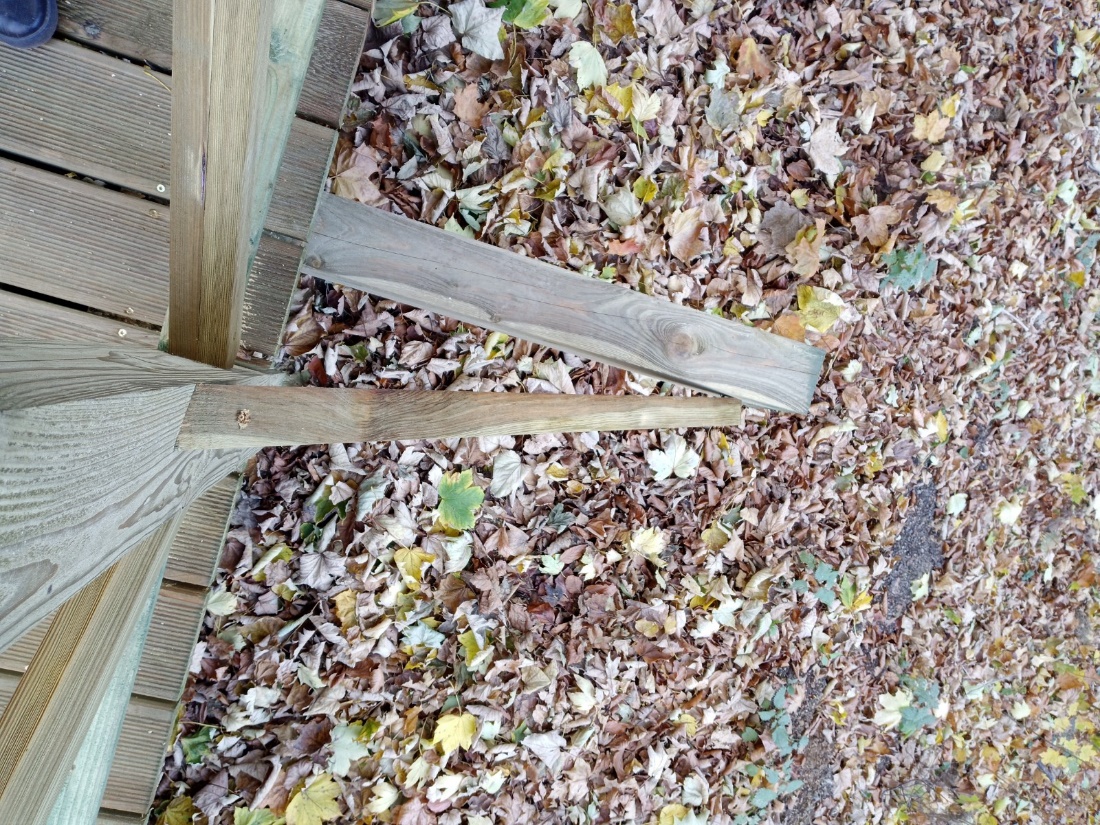 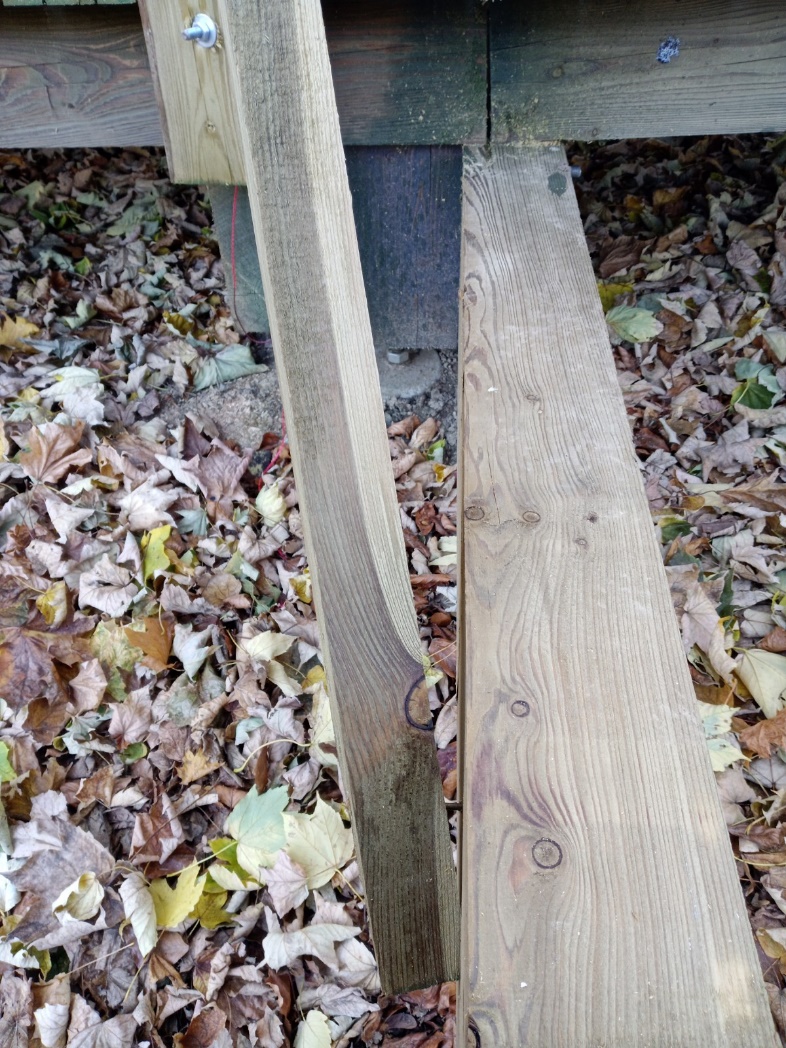 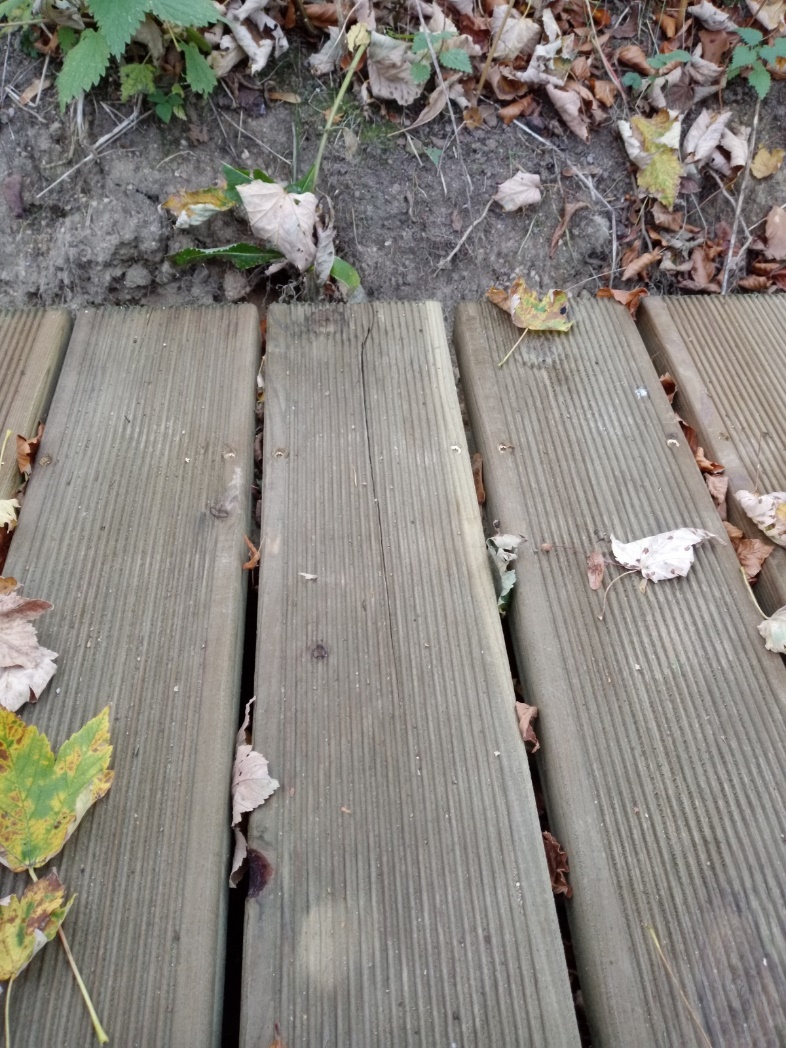 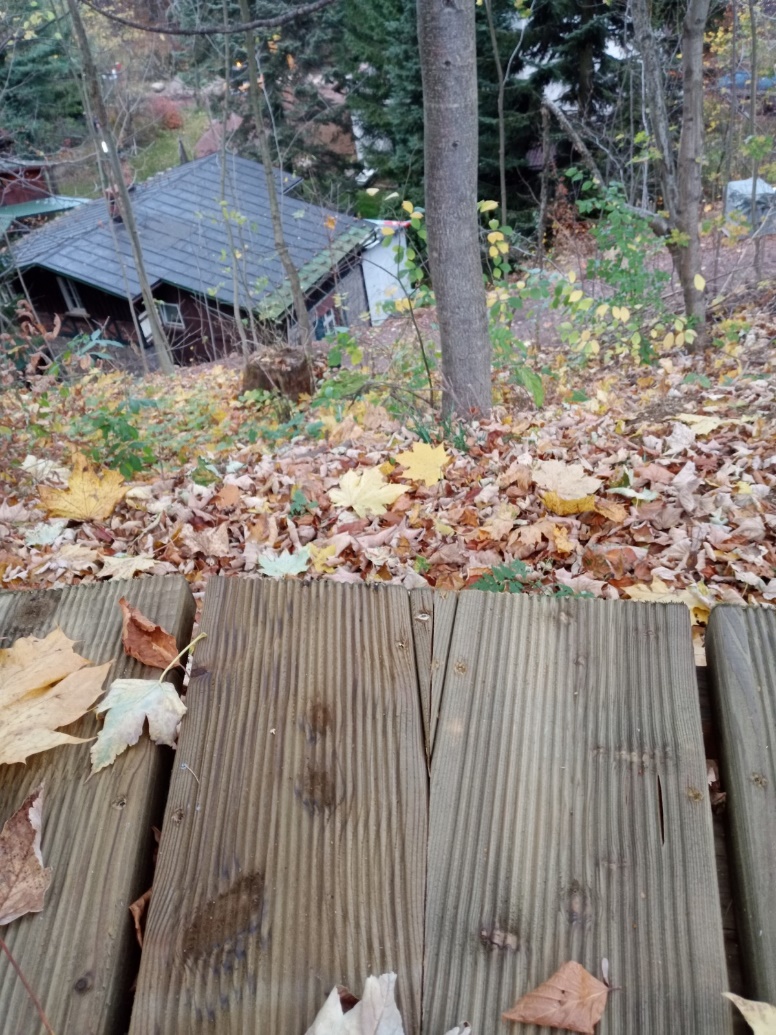 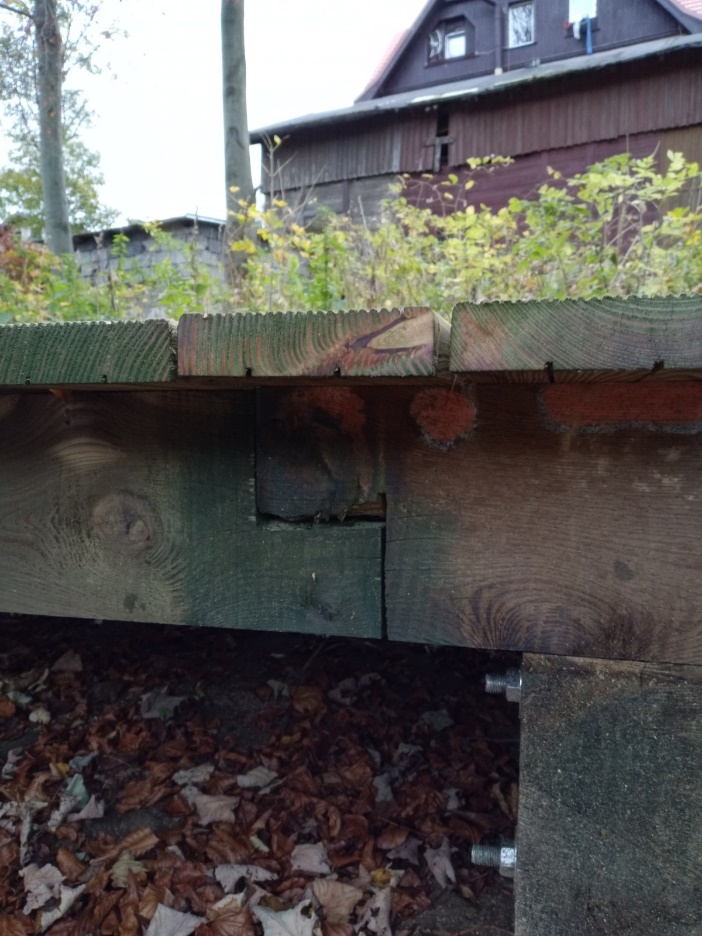 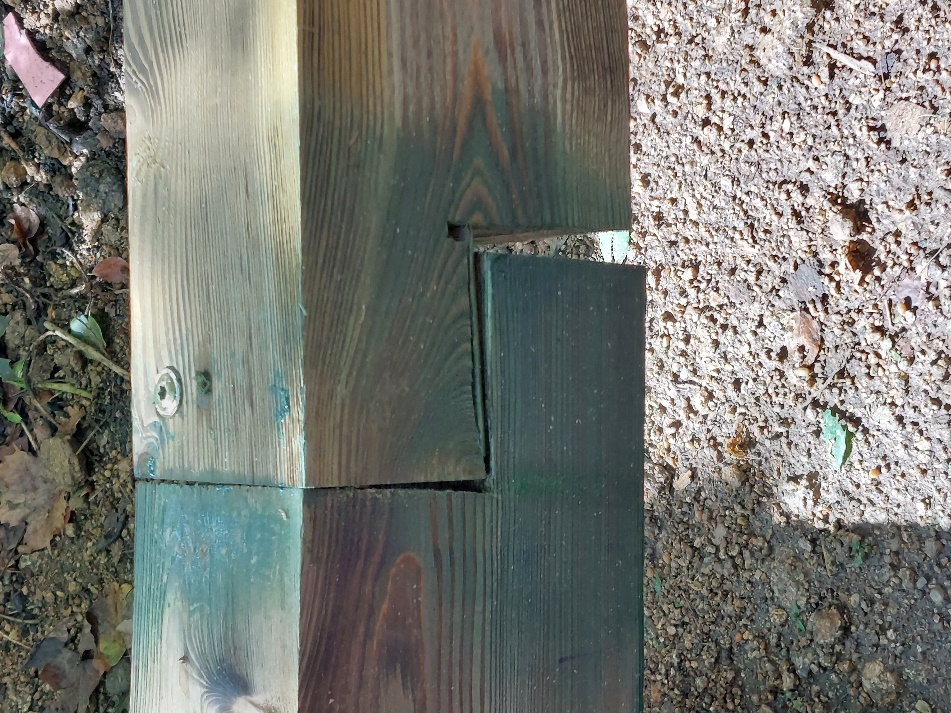 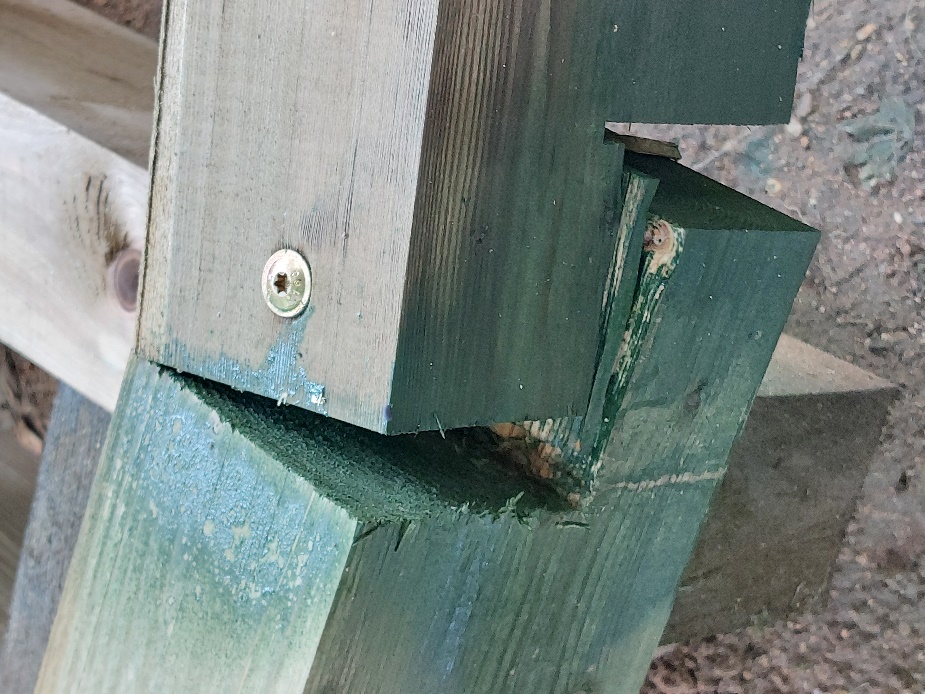 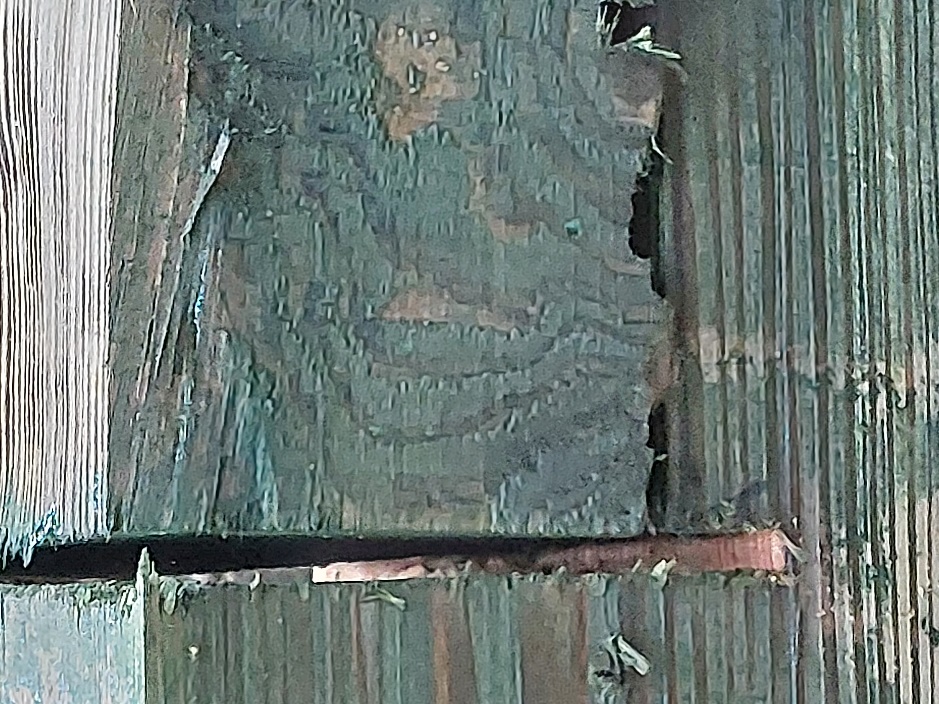 